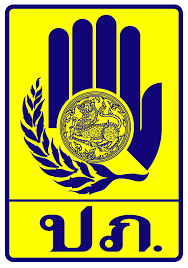 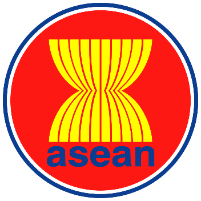 The ASEAN Regional Conference on School Safety provides a platform for advocacy, discussion and learning exchange among stakeholders (ASEAN Member States, practitioners and actors) in DRR in Education and School Safety in ASEAN. This 3rd ASEAN Regional Conference will be focusing on the assessment of the region’s progress in school safety work and in shaping the discussion on ASEAN regional perspectives, approaches, and strategies on school safety post-AADMER Work Programme 2016-2020 and ASEAN Work Plan on Education 2016-2020. Objectives: to provide a platform for partners and stakeholders on school safety in ASEAN to raise discourses that contribute to the objectives of the conference, share and discuss country and regional-level experiences in implementing school safety programme and policy and learn and share on different practices among school safety network in ASEAN.   Duration: the thematic session will take place for 1.5 hours (90 minutes) with any format or methodology proposed by the organisers.  Logistical arrangement: selected thematic sessions will be conducted on 3-4 April 2019. Each one will be provided a meeting room of 40 seat capacity with a sound system, mics, a projector and screen, a flip chart & stationary, and a table. Organisers of the session will be encouraged to promote the session before the conference.   Application deadline: Please submit your application to Ms. Nadia Pulmano (e-mail: nadia.pulmano@savethechildren.org.au) copying in: Ms. Kamelia Octaviani (e-mail: Kamelia_Octaviani@wvi.or.id) with the subject line “Application for Thematic Session: [Title of the proposed session]” by the latest 15 March 2019 BKK time. The conference organiser will be notifying the successful application and the schedule of the presentation by 20 March 2019 BKK time. 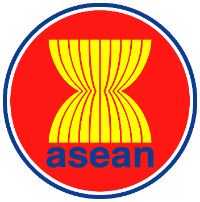 3rd ASEAN REGIONAL CONFERENCE ON SCHOOL SAFETYAPPLICATION FORM: THEMATIC SESSION Bangkok, 3-4 April 2019  Thematic session title Theme (please tick/select a theme that is most relevant to your proposed session)    Science, innovation and technology in implementing school safety programme   Multi-stakeholders’ engagement in promoting school safety (academes, NGOs, local CSOs, private sectors, governments, etc.)   Emerging risks in school safety (climate change adaptation, urban risks, community resilience, conflict & violence in schools, Education in Emergencies, etc.)    National and local strategies and priorities in DRR in Education sector/school safety   Cross-cutting concerns/issues in school safety (gender, disability inclusion, inclusive practices of school safety)    Science, innovation and technology in implementing school safety programme   Multi-stakeholders’ engagement in promoting school safety (academes, NGOs, local CSOs, private sectors, governments, etc.)   Emerging risks in school safety (climate change adaptation, urban risks, community resilience, conflict & violence in schools, Education in Emergencies, etc.)    National and local strategies and priorities in DRR in Education sector/school safety   Cross-cutting concerns/issues in school safety (gender, disability inclusion, inclusive practices of school safety) OrganiserLead organiser: Collaborator: Contact details and address: Lead organiser: Collaborator: Contact details and address: Date and time[Date and time will be notified by the Conference organiser on 15 March 2019][Date and time will be notified by the Conference organiser on 15 March 2019]Venue and room[Venue and room will be informed by the Conference organiser][Venue and room will be informed by the Conference organiser]Background and contextSession’s objectives and expected outcomesSession formatTarget audienceEquipment needed Proposed Agenda Proposed Agenda Proposed Agenda TimeTopicSpeakerPlease submit your application to Ms. Nadia Pulmano (e-mail: nadia.pulmano@savethechildren.org.au) copying in: Ms. Kamelia Octaviani (e-mail: Kamelia_Octaviani@wvi.or.id) with the subject line “Application for Thematic Session: [Title of the proposed session]” by the latest 15 March 2019 BKK time.Please submit your application to Ms. Nadia Pulmano (e-mail: nadia.pulmano@savethechildren.org.au) copying in: Ms. Kamelia Octaviani (e-mail: Kamelia_Octaviani@wvi.or.id) with the subject line “Application for Thematic Session: [Title of the proposed session]” by the latest 15 March 2019 BKK time.